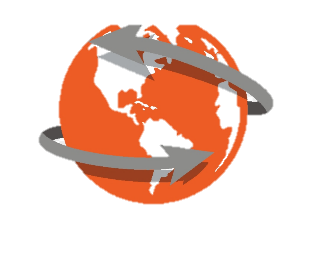 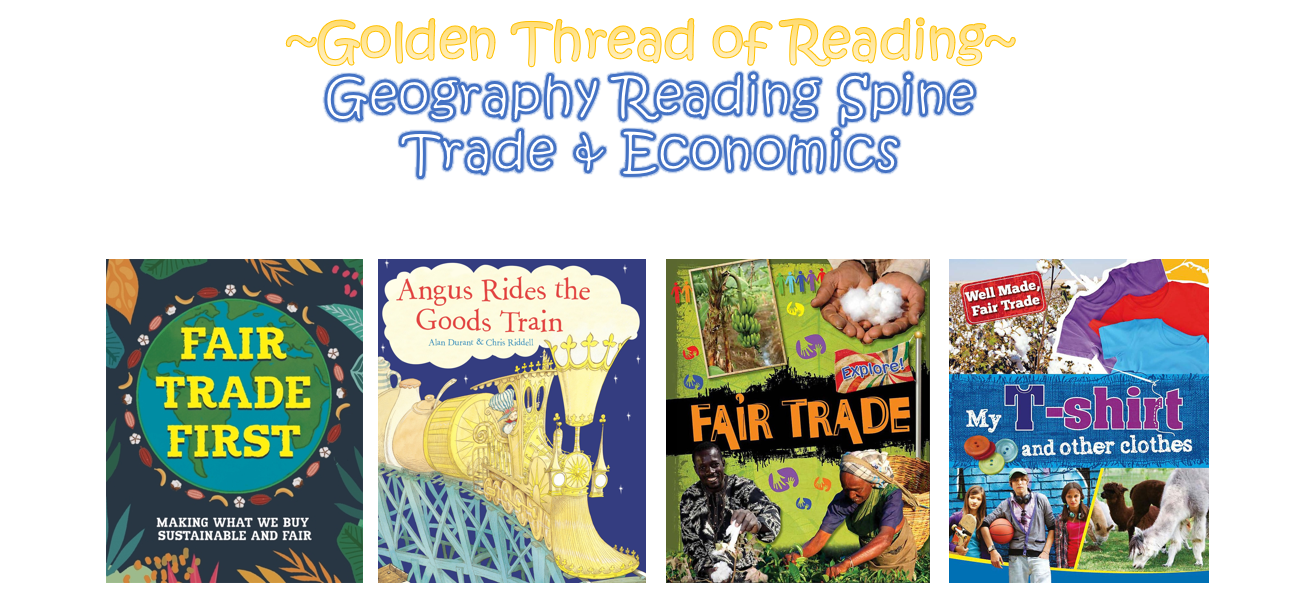 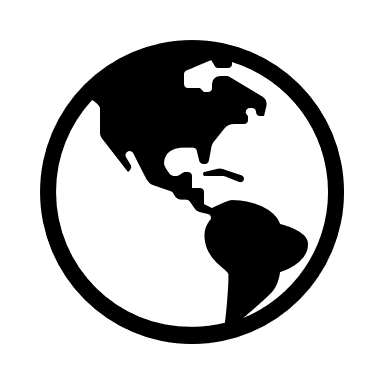 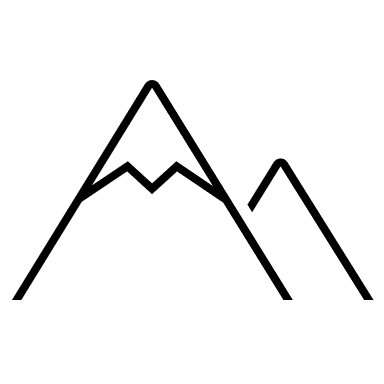 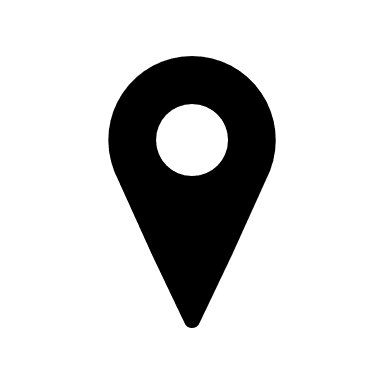 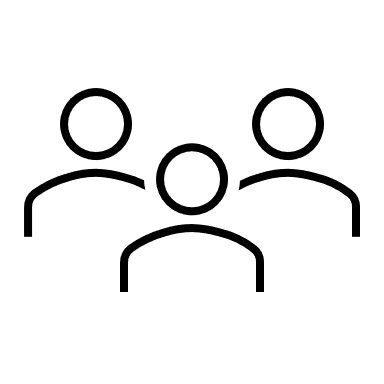 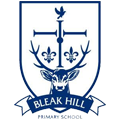 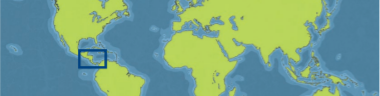 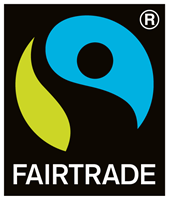 Key VocabularyKey VocabularyKey VocabularyKey VocabularyGeographyYear 6Trade and EconomicsKey VocabularyKey VocabularyTradeThe action of buying and selling goods and services.LocationA particular place or position.EconomicsInformation about the production, consumption and transfer of wealth including the condition of a region or group’s material prosperity (wealth).Import Goods or services purchased from one country and brought into the UK.Export Goods or services made in the UK and sold to another country. Goods Items that can be bought and sold. Sometimes they are called products. Global Around the world. Skills covered this half term:Use an atlas to find countries and locate El Salvador on a map. Analyse evidence and draw conclusions; considering the impact and influence on people/everyday life.Describe route and direction, location, linking 8 points of a compass to degrees on a compass. Reflect on the impact that trade has on an area and generate ideas for cause and effect. Key Vocabulary Key Vocabulary Fair trade A way of putting goods designed to make sure than the producers of these goods in developing countries are paid a fair and stable price for the goods that we buy from them. GlobalisationThe spread of trade and ideas worldwide. Global supply chainThe different places a product and its parts come from, and travel to, on its way to the consumer (the person who is buying the product).MultinationalSomething that operates in more than one country. A multinational business is based in more than one country. Economy The word used to explain how money is made and spent in a particular area. This could be within a country of across the world. 